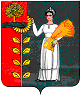 АДМИНИСТРАЦИЯ СЕЛЬСКОГО ПОСЕЛЕНИЯ ДУРОВСКИЙ СЕЛЬСОВЕТДОБРИНСКОГО МУНИЦИПАЛЬНОГО РАЙОНА ЛИПЕЦКОЙ ОБЛАСТИ РОССИЙСКОЙ ФЕДЕРАЦИИПОСТАНОВЛЕНИЕ21.02.2018 года                                         с. Дурово                                                                       № 28О внесении изменений в план реализации муниципальной программы сельского поселения Дуровский сельсовет «Устойчивое развитие территориисельского поселения Дуровский сельсовет на 2014-2020 годы» на 2018 годВ соответствии с решением Совета депутатов сельского поселения от 16.04.2009 года № 104-рс «О Стратегии социально-экономического развития территории сельского поселения Дуровский сельсовет Добринского муниципального района до 2020 года» с изменениями от 03.04.2012 года № 88-рс, постановлением администрации сельского поселения от 12.09.2013 года № 50 «Об утверждении порядка разработки, реализации и проведения оценки эффективности муниципальных программ сельского поселения Дуровский сельсовет Добринского муниципального района Липецкой области Российской Федерации» администрация сельского поселения Дуровский сельсоветПОСТАНОВЛЯЕТ:1. Внести изменения в план реализации муниципальной  программы «Устойчивое развитие территории сельского поселения Дуровский  сельсовет Добринского муниципального района Липецкой области на 2014-2020 годы» на 2018 год (утвержден постановлением от 29.12.2017 года № 94) (приложение).2. Настоящее постановление вступает в силу со дня его официального обнародования.3. Контроль за исполнением настоящего постановления оставляю за собой.Глава администрации сельского поселения Дуровский сельсовет                                                                                        С.В. ХодяковПриложение 1к постановлению администрации сельского поселения Дуровский сельсовет Добринского муниципального района Липецкой области  Российской Федерации« О плане реализации  муниципальнойпрограммы «Устойчивое развитие  территориисельского поселения Дуровский сельсоветна 2014-2020 годы» на 2018 год              от 21.02.2018 года № 28План реализации муниципальной программы«Устойчивое развитие территории сельского поселения Дуровский сельсовет Добринского муниципального района Липецкой области на 2014-2020 годы» на 2018год№ п/пНаименование подпрограммы, основных мероприятий, мероприятий1Срок начала реализации1Срок окончания реализацииКод бюджетной классификации (ГРБС, РзПр, ЦСР)2Объем ресурсного обеспечения за счет средств местного бюджета (тыс. руб.)1234561Подпрограмма 1                    Обеспечение  населения качественной, развитой инфраструктурой и повышение уровня благоустройства территории сельского поселения Дуровский сельсовет01.01.201831.12.2018Х155,1Основное мероприятие 3подпрограммы 1                    Текущие расходы на содержание, реконструкцию и поддержание в рабочем состоянии системы уличного освещения сельского поселения01.01.201831.12.2018Х146,03.1 Расходы на уличное освещение01.01.201831.12.201890605030110320010244223146,0Основное мероприятие 4 подпрограммы 1                                Прочие мероприятия по благоустройству  сельского поселения- приобретение оборудования для благоустройства сельского поселения01.01.201831.12.2018                      Х906050301104999992443409,19,12Подпрограмма 2                        Развитие социальной сферы  на территории сельского поселения Дуровский  сельсовет01.01.201831.12.2018Х1241,6Основное мероприятие 1 подпрограммы 2                        Создание условий и проведение мероприятий,  направленных на развитие  культуры сельского поселения01.01.201831.12.2018Х1241,61. Заработная плата01.01.201831.12.201890600000000000000111211556,32. Начисления на выплаты по оплате труда01.01.201831.12.201890600000000000000111213168,03. Услуги связи01.01.201831.12.2018906000000000000002442216,24. Коммунальные услуги01.01.201831.12.201890600000000000000244223142,35. Услуги по содержанию имущества01.01.201831.12.201890600000000000000244225348,36. Прочие работы услуги01.01.201831.12.20189060000000000000024422614,17. Прочие расходы01.01.201831.12.20189060000000000000008002906,48. Увеличение стоимости материальных запасов01.01.201831.12.20189060000000000000002443403Подпрограмма 3                   Обеспечение безопасности  человека и природной среды на территории  сельского поселения  Дуровский сельсовет01.01.201831.12.2018Х04Подпрограмма 4              Обеспечение реализации муниципальной политики на территории сельского поселения Дуровский сельсовет01.01.201831.12.2018Х131,0Основное мероприятие 2 подпрограммы 4Приобретение услуг по сопровождению сетевого программного обеспечения по электронному ведению похозяйственного учета01.01.201831.12.2018Х13,02.1 Расходы на приобретение программного обеспечения01.01.201831.12.2018906011301402S679024222613,0Основное мероприятие 5 подпрограммы 4«Выполнение работ по подготовке сведений об инвентаризационной стоимости зданий, помещений, сооружений и кадастровой стоимости земельных участков, принадлежащих гражданам на праве собственности, находящихся на территории сельского поселения»01.01.201831.12.2018Х 30,05.1 Расходы на  подготовку сведений об инвентаризационной стоимости зданий, помещений, сооружений и кадастровой стоимости земельных участков01.01.201831.12.20189060412014052021024422630,0Основное мероприятие 7 подпрограммы 4«Утверждение генеральных планов поселения, правил землепользования и застройки поселений»01.01.201831.12.2018Х40,07.2 Внесение изменений в генеральный план и правила землепользования и застройки сельского поселения01.01.201831.12.20189060412014072027024422640,0Основное мероприятие 8  подпрограммы 4                     Пенсионное обеспечение муниципальных служащих поселения01.01.201831.12.2018Х48,08.1 Доплата к пенсиям муниципальным служащим поселения01.01.201831.12.20189061001014089999931226348,0